ΜΕΤΟΧΗ ΣΤΑ ΠΑΘΗΜΑΤΑ ΤΟΥ ΧΡΙΣΤΟΥΒ ΚΟΡΙΝΘΙΟΥΣ 4:5-12 5  Οὐ γὰρ ἑαυτοὺς κηρύσσομεν ἀλλὰ Ἰησοῦν Χριστὸν κύριον, ἑαυτοὺς δὲ δούλους ὑμῶν διὰ Ἰησοῦν. 6  ὅτι ὁ θεὸς ὁ εἰπών· ἐκ σκότους φῶς λάμψει, ὃς ἔλαμψεν ἐν ταῖς καρδίαις ἡμῶν πρὸς φωτισμὸν τῆς γνώσεως τῆς δόξης τοῦ θεοῦ ἐν προσώπῳ [Ἰησοῦ] Χριστοῦ. 7  Ἔχομεν δὲ τὸν θησαυρὸν τοῦτον ἐν ὀστρακίνοις σκεύεσιν, ἵνα ἡ ὑπερβολὴ τῆς δυνάμεως ᾖ τοῦ θεοῦ καὶ μὴ ἐξ ἡμῶν·  8  ἐν παντὶ θλιβόμενοι ἀλλ᾽ οὐ στενοχωρούμενοι, ἀπορούμενοι ἀλλ᾽ οὐκ ἐξαπορούμενοι,  9  διωκόμενοι ἀλλ᾽ οὐκ ἐγκαταλειπόμενοι, καταβαλλόμενοι ἀλλ᾽ οὐκ ἀπολλύμενοι, 10  πάντοτε τὴν νέκρωσιν τοῦ Ἰησοῦ ἐν τῷ σώματι περιφέροντες, ἵνα καὶ ἡ ζωὴ τοῦ Ἰησοῦ ἐν τῷ σώματι ἡμῶν φανερωθῇ. 11  ἀεὶ γὰρ ἡμεῖς οἱ ζῶντες εἰς θάνατον παραδιδόμεθα διὰ Ἰησοῦν, ἵνα καὶ ἡ ζωὴ τοῦ Ἰησοῦ φανερωθῇ ἐν τῇ θνητῇ σαρκὶ ἡμῶν.  12  ὥστε ὁ θάνατος ἐν ἡμῖν ἐνεργεῖται, ἡ δὲ ζωὴ ἐν ὑμῖν.ΣΥΝΑΦΗ ΠΑΥΛΕΙΑ ΧΩΡΙΑΜΕΤΟΧΗ ΣΤΟΝ ΣΤΑΥΡΟ ΤΟΥ ΧΡΙΣΤΟΥ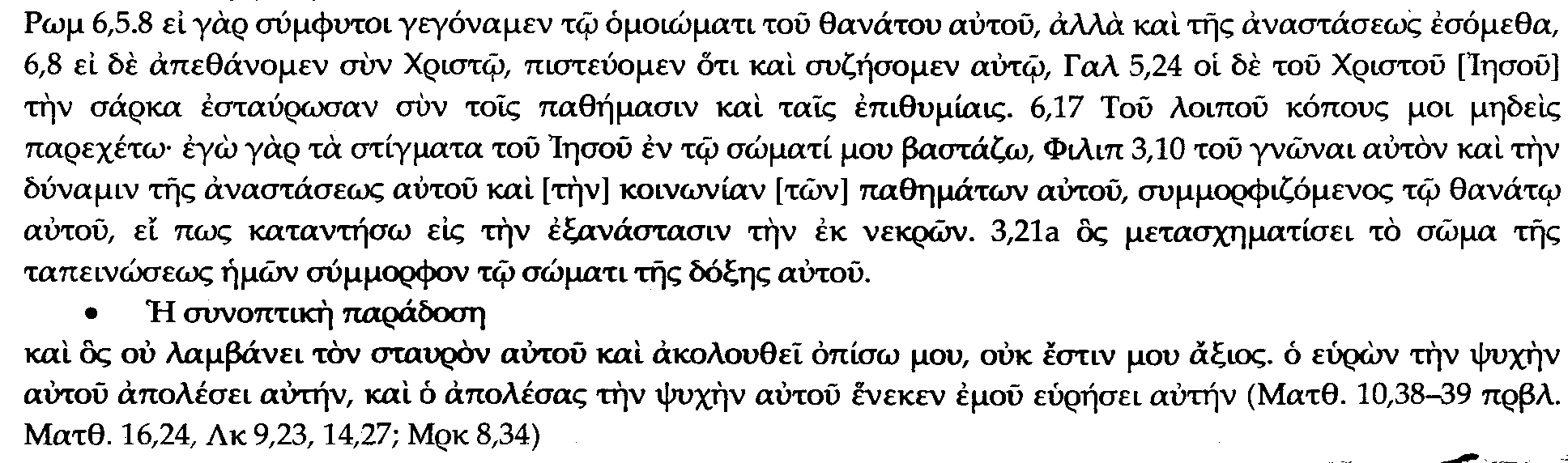 ΡΩΜΑΙΟΥΣ 6:1 Τί οὖν ἐροῦμεν; ἐπιμένωμεν τῇ ἁμαρτίᾳ, ἵνα ἡ χάρις πλεονάσῃ; 2  μὴ γένοιτο. οἵτινες ἀπεθάνομεν τῇ ἁμαρτίᾳ, πῶς ἔτι ζήσομεν ἐν αὐτῇ;  3  ἢ ἀγνοεῖτε ὅτι, ὅσοι ἐβαπτίσθημεν εἰς Χριστὸν Ἰησοῦν, εἰς τὸν θάνατον αὐτοῦ ἐβαπτίσθημεν;  4  συνετάφημεν οὖν αὐτῷ διὰ τοῦ βαπτίσματος εἰς τὸν θάνατον, ἵνα ὥσπερ ἠγέρθη Χριστὸς ἐκ νεκρῶν διὰ τῆς δόξης τοῦ πατρός, οὕτως καὶ ἡμεῖς ἐν καινότητι ζωῆς περιπατήσωμεν.  5  εἰ γὰρ σύμφυτοι γεγόναμεν τῷ ὁμοιώματι τοῦ θανάτου αὐτοῦ, ἀλλὰ καὶ τῆς ἀναστάσεως ἐσόμεθα·  6  τοῦτο γινώσκοντες ὅτι ὁ παλαιὸς ἡμῶν ἄνθρωπος συνεσταυρώθη, ἵνα καταργηθῇ τὸ σῶμα τῆς ἁμαρτίας, τοῦ μηκέτι δουλεύειν ἡμᾶς τῇ ἁμαρτίᾳ·  7  ὁ γὰρ ἀποθανὼν δεδικαίωται ἀπὸ τῆς ἁμαρτίας.  8  εἰ δὲ ἀπεθάνομεν σὺν Χριστῷ, πιστεύομεν ὅτι καὶ συζήσομεν αὐτῷ,  9  εἰδότες ὅτι Χριστὸς ἐγερθεὶς ἐκ νεκρῶν οὐκέτι ἀποθνῄσκει, θάνατος αὐτοῦ οὐκέτι κυριεύει.  10  ὃ γὰρ ἀπέθανεν, τῇ ἁμαρτίᾳ ἀπέθανεν ἐφάπαξ· ὃ δὲ ζῇ, ζῇ τῷ θεῷ. 11  οὕτως καὶ ὑμεῖς λογίζεσθε ἑαυτοὺς [εἶναι] νεκροὺς μὲν τῇ ἁμαρτίᾳ ζῶντας δὲ τῷ θεῷ ἐν Χριστῷ Ἰησοῦ.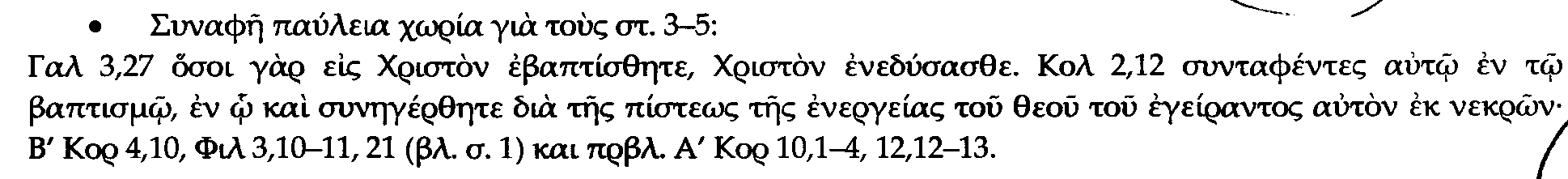 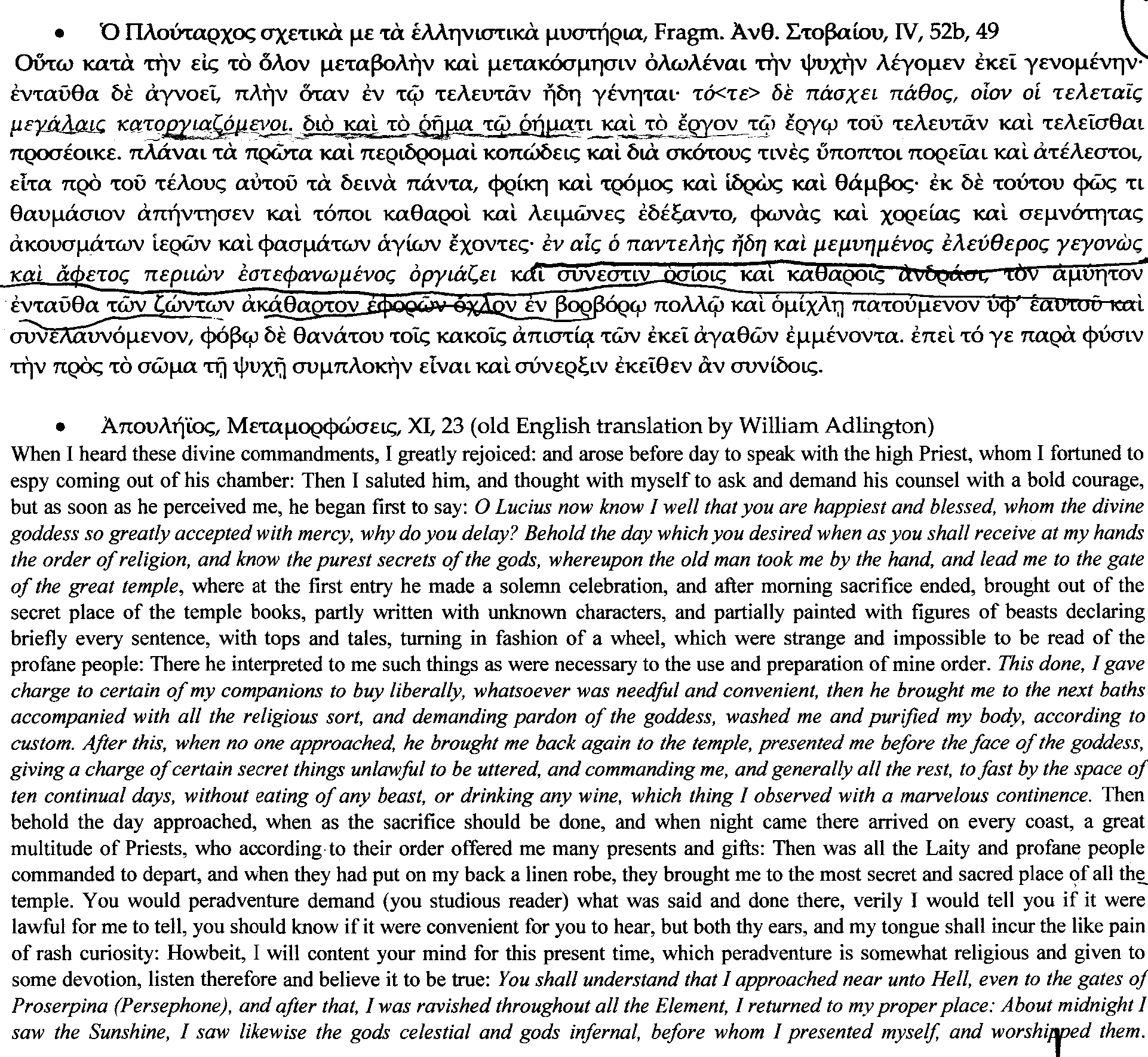 ΕΠΙΚΟΥΡΟΣ ΔΙΑΤΡΙΒΗ 2. 19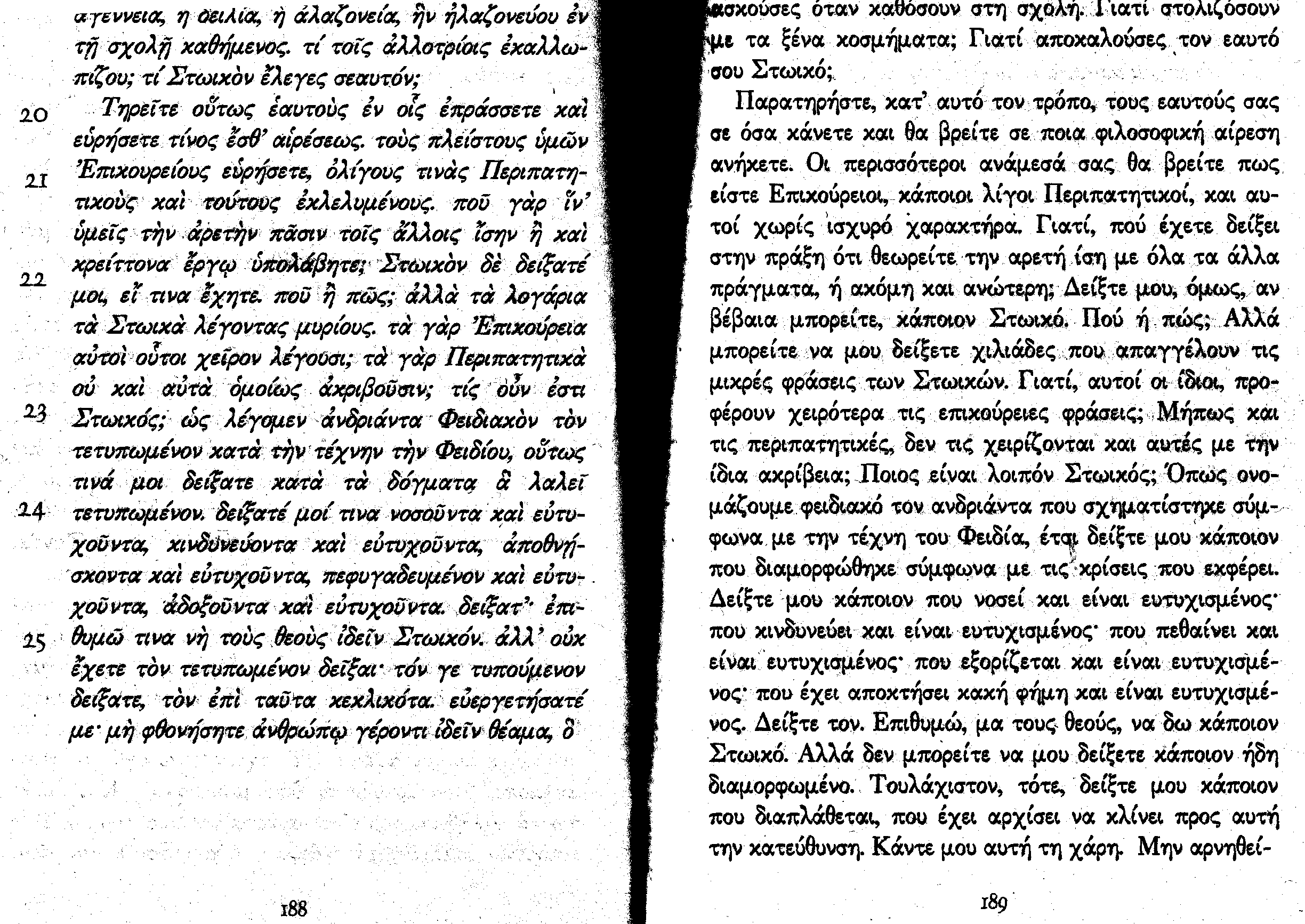 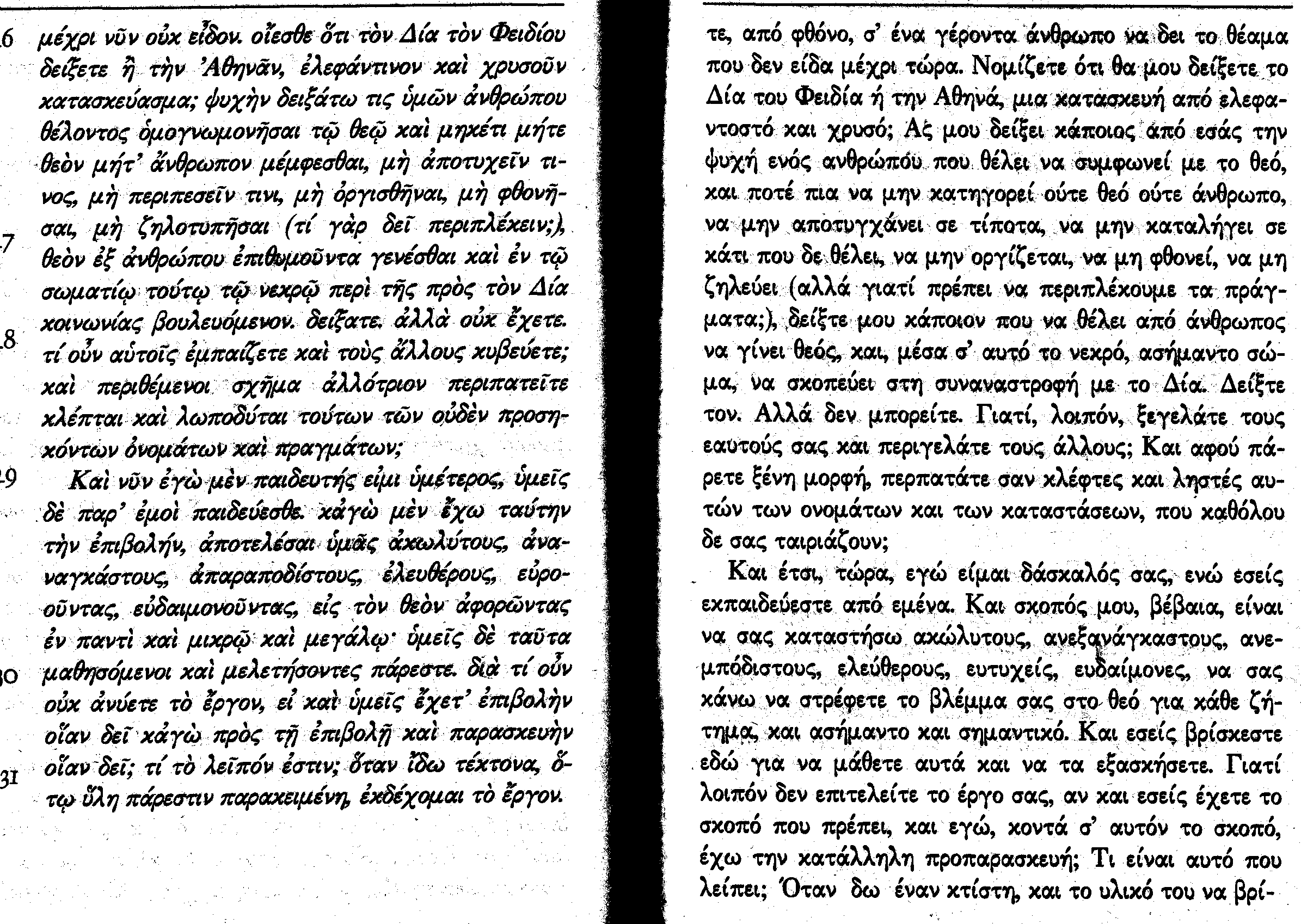 ΠΛΑΤΩΝ, ΦΑΙΔΡΟΣ 66δ. 67Ε 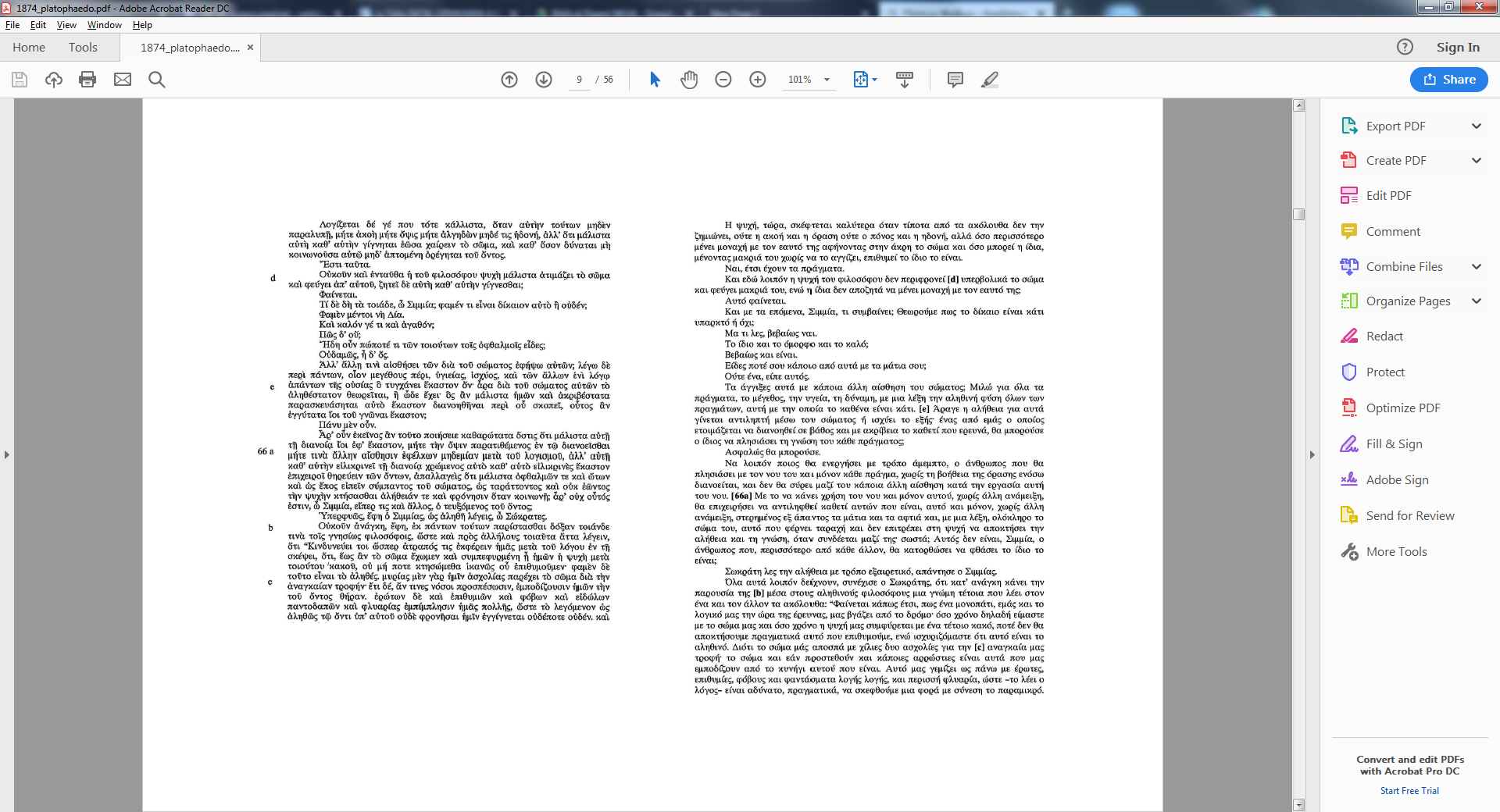 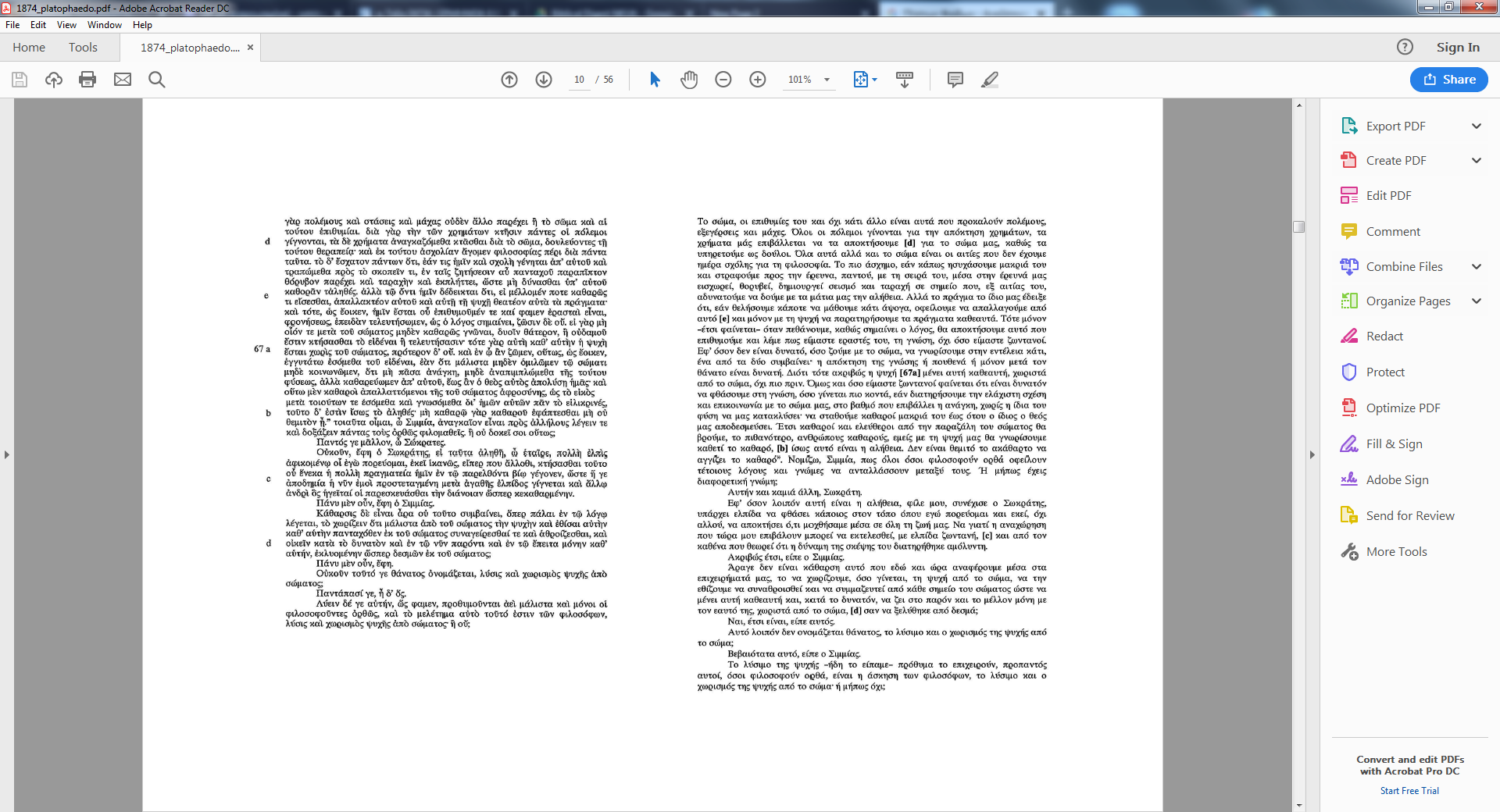 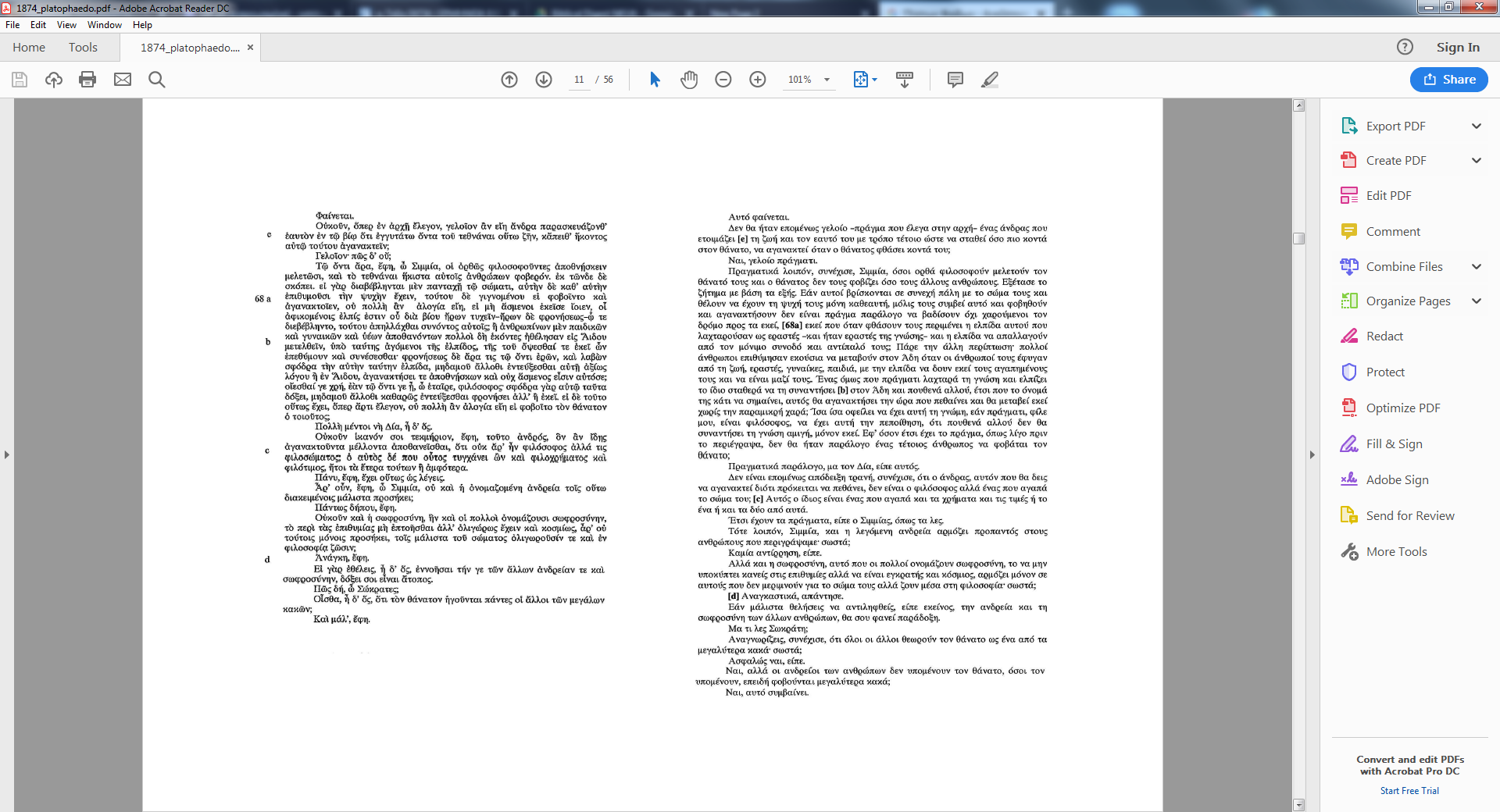 